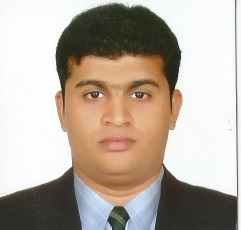 ObjectiveLooking forward for an organization that will appreciate my contributions and reward my efforts, having a team of professionals and quality environment where my knowledge and experience can be shared and enriched.QualificationBachelor of Commerce (B.com) from OSMANIA UNIVERSITY in 2009. Higher secondary from board of intermediate education in year 2006.High school from board of secondary in year 2003.Experiences:Company Name:METRO MART AGENCYLocation              : INDIADuration:FEB2015toMARCH 2017Designation:WAREHOUSE MANAGERResponsibilityIn charge of inventory in warehouse.Overseeing receiving, warehousing, distribution and maintenance.Manage stock control and reconcile with data storage systemCo-ordinate with clients, supplier and transport companies.Generating  reports  and statistics regularlyReceive feedback and monitor the quality of services provided.Company Name: SAUDI BINLADENLocation  : SAUDIA ARABIADuration              : DEC 2011 – OCT 2014Designation        : Safety cum AdministratorResponsibilitiesPreparation of incident report and follows up the documents.Carry out daily work permit system.Implementation of Director’s adviceInform officially to staff of any instruction from managementCollection report from the concerned department Prior information to director regarding any meeting or issues Preparationof inspection report and documenting hard copy.Company name: NEOSIS JUNIOR COLLEGEDuration: JUNE 2009- MAY 2011Designation: Personal secretaryLanguages Proficiency:Have excellent command over English, Hindi, Urdu and Arabic.If given an opportunity it will be my earnest endeavor to perform to the best of my abilities and will try my level best to maintain the standard of your esteemed organization with deep sense of loyalty.